MARYLAND STATE DEPARTMENT OF ASSESSMENTS & TAXATION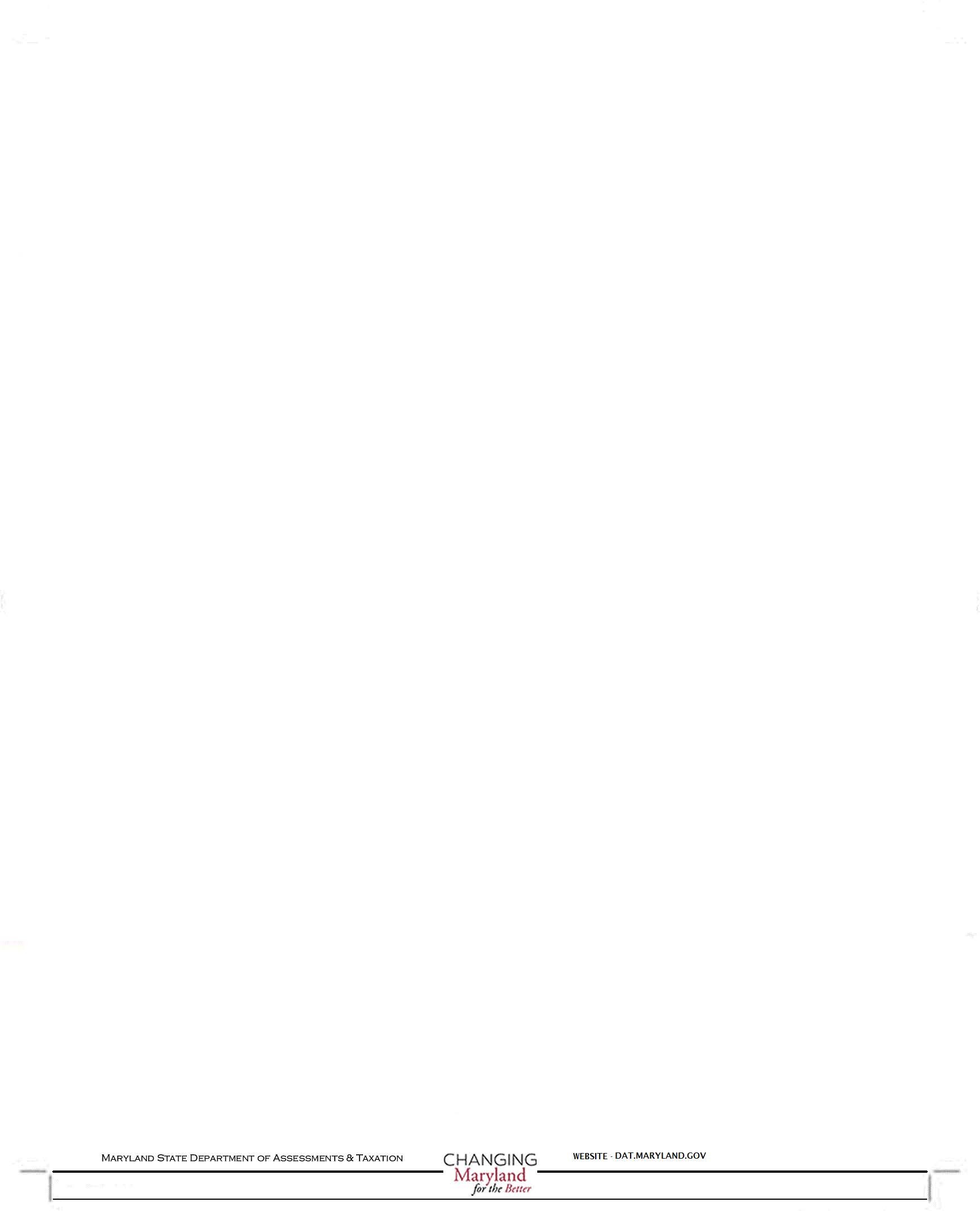 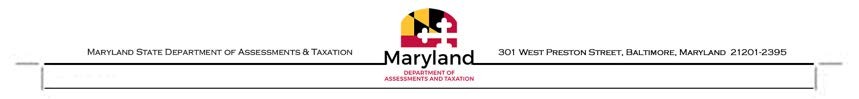 ADDRESS CHANGE REQUEST FORMI, the undersigned, hereby request a permanent change of mailing address for the property listed below in	(Enter county name)(Please type or print legibly, you may also fill this form out on your pc.)PRINT COMPLETE NEW ADDRESSHOUSE NO.	STREET NAME	CITY	STATE	ZIP CODEIS THE NEW ADDRESS YOUR PRINCIPAL RESIDENCE?   	PRINT NAME  	SIGNATURE  	If the owner of the property is a business give the name of a contact person and job title.Title if applicable  	DAYTIME PHONE  	DATE  	Submit to the appropriate office where the property is located; a list of offices is attached.Address Change Request Form	Page 1 of 1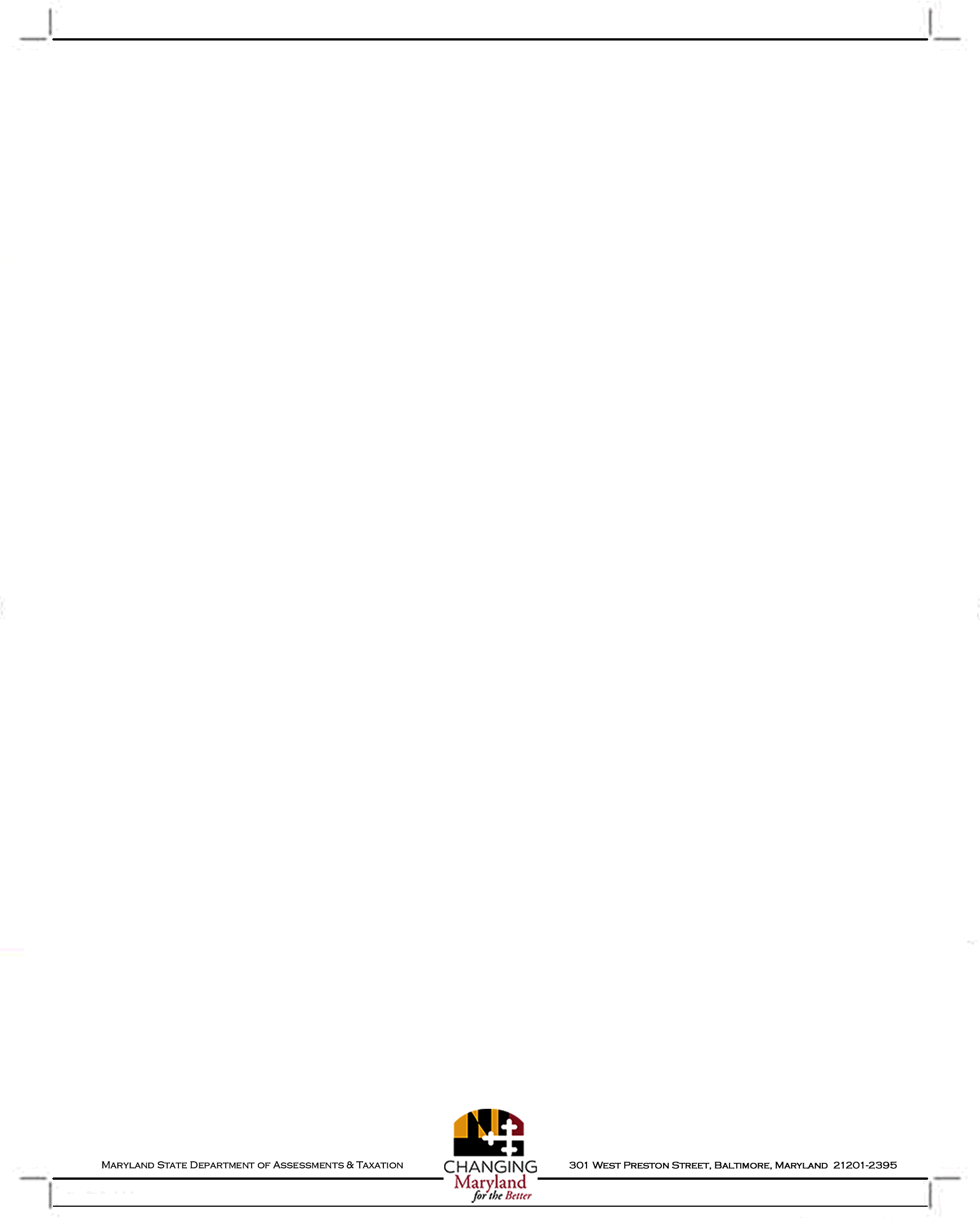 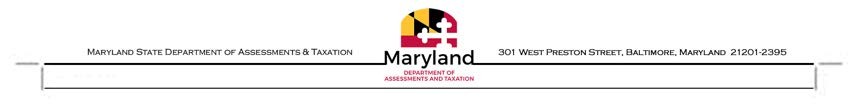 MARYLAND STATE DEPARTMENT OF ASSESSMENTS & TAXATIONREAL PROPERTY DIVISIONListed below are the mailing addresses for local assessment officesALL ASSESSMENT OFFICES ARE OPEN MONDAY - FRIDAY 8:00 AM – 4:30 PM, EXCEPT BALTIMORE CITY WHICH IS OPEN 8:00 AM – 5:00 PMFor a complete list of office locations visit http://dat.maryland.gov/realproperty/Pages/Maryland-Assessment-Offices.aspxRevised: 3/2023OWNERS NAMEDISTRICT & PROPERTY NUMBER(Baltimore City enter Ward, Section, Block and Lot)Example: John T. Smith02 -123456ASSESSMENT OFFICE MAILING ADDRESSESPHONEFAXEMAILAllegany County Assessments 112 Baltimore Street, 3rd Floor, Cumberland, MD 21502(301) 777-2108(301) 777-2052sdat.alle@maryland.govAnne Arundel County Assessments 45 Calvert St., 3rd Floor, Annapolis, MD 21401(410) 974-5709(410) 974-5738sdat.aa@maryland.govBaltimore City Assessments Wm. Donald Schaefer Tower, 6 Saint Paul Street, 11th Floor, Baltimore, MD 21202(410) 767-8250(410) 333-4626sdat.baltcity@maryland.govBaltimore County Assessments Hampton Plaza, 300 E Joppa Road, Suite 602, Towson, MD 21286(410) 512-4900(410) 321-4148sdat.blco@maryland.govCalvert County Assessments State Office Bldg. 200 Duke Street, Room 1200, Prince Frederick, MD 20678(443) 550-6840(443) 550-6850sdat.calv@maryland.govCaroline County Assessments Denton Multi-Service Center, 207 South 3rd St, Denton, MD 21629(410) 819-4450(410) 819-4441sdat.crln@maryland.govCarroll County Assessments 15 E Main Street, Suite 229, Westminster, MD 21157(410) 857-0600(410) 857-0128sdat.carl@maryland.govCecil County Assessments District Court Multi-Service Center, 170 East Main Street, Elkton, MD 21921(410) 996-2760(410) 996-2770sdat.cec@maryland.govCharles County Assessments Southern Maryland Trade Center, 101 Catalpa Drive Suite 101A, LaPlata, MD 20646(301) 932-2440(301) 932-2189sdat.char@maryland.govDorchester County Assessments 501 Court Lane, PO Box 488, Cambridge, MD 21613(410) 228-3380(410) 228-3704sdat.dor@maryland.govFrederick County Assessments 5310 Spectrum Dr, Suite E, Frederick, MD 21703(301) 815-5350(301) 663-8941sdat.fred@maryland.govGarret County Assessments County Courthouse 317 East Alder St., Room 106, PO BOX 388, Oakland, MD 21550(301) 334-1950(301) 334-5018sdat.gar@maryland.govHarford County Assessments Mary E.W. Risteau District Court Multi-Service Center, 2 South Bond Street, Suite 400, Belair, MD 21014(410) 836-4800(410) 838-5914sdat.harf@maryland.govHoward County Assessments District Court Multi-Service Center, 3451 Court House Dr, Ellicott City, MD 21043(410) 480-7940(410) 480-7960sdat.how@maryland.govKent County Assessments 114-A Lynchburg Street, Chestertown, MD 21620(410) 778-1410(410) 778-1525sdat.kentco@maryland.govMontgomery County Assessments 30 W. Gude Drive, Suite 400, Rockville MD 20850(240) 314-4510(301)424-3864sdat.mont@maryland.govPrince George's County Assessments 14735 Main Street, Suite 354B, Upper Marlboro, MD 20772(301) 952-2500(301) 952-2955sdat.princeg@maryland.govQueen Anne's County Assessments Carter M. Hickman District Court Multi-Service Center, 120 Broadway Suite 7, Centreville, MD 21617(410) 819-4160(410) 819-4170sdat.qaco@maryland.govSt Mary's County Assessments Carter Building, 23110 Leonard Hall Drive, Room 2059, PO Box 1509 Leonardtown, MD 20650(301) 880-2900(301)475-4856sdat.stm@maryland.govSomerset County Assessments 11545 Somerset Avenue, Princess Anne, MD 21853(410) 651-0868(410) 651-1995sdat.som@maryland.govTalbot County Assessments 29466 Pintail Drive, Suite 12, Easton, MD 21601(410) 819-5920(410) 822-0048sdat.talb@maryland.govWashington County Assessments 3 Public Square, Hagerstown, MD 21740(301) 791-3050(301) 791-2925sdat.wash@maryland.govWicomico County Assessments Salisbury District Court Multi-Service Center, 201 Baptist Street, Box 8 Salisbury, MD 21801(410) 713-3560(410) 713-3570sdat.wic@maryland.govWorcester County Assessments One West Market Street, Rm. 1202, Snow Hill, MD 21863(410) 632-1196(410) 632-1366sdat.wor@maryland.gov